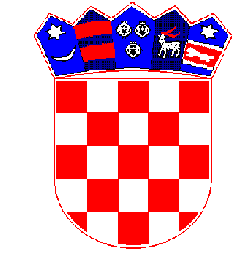 REPUBLIKA HRVATSKAPRIMORSKO-GORANSKA ŽUPANIJAGRAD CRESKLASA: 011-01/21-1/22URBROJ:2170-4-03-22-Cres, 24. siječnja 2022.IZVJEŠĆE O PROVEDENOM JAVNOM SAVJETOVANJU Naziv dokumenta za koji je provedeno javno savjetovanje PRIJEDLOG ODLUKE O NAČINU PRUŽANJA JAVNE USLUGE SAKUPLJANJA KOMUNALNOG OTPADA NA PODRUČJU  GRADA CRESAVrijeme trajanja javnog savjetovanjaOd 23. prosinca 2021. do 23. siječnja 2022., ukupno 30 dana.Cilj javnog savjetovanjaCilj javnog savjetovanja je dobivanje povratne informacije od zainteresirane javnosti o Prijedlogu odluke o načinu pružanja javne usluge sakupljanja komunalnog otpada na području Grada CresaObjava aktaObjava na web stranici Grada Cresa - www.cres.hrPopis predstavnika zainteresirane javnosti koji su dostavili prijedloge i primjedbe i očitovanje predlagatelja – Grada CresaNa Prijedlog odluke o načinu pružanja javne usluge sakupljanja komunalnog otpada na području Grada Cresa pristigle su sljedeće primjedbeKorina Opačić, Veli Lošinj – primjedba se odnosi na područje Grada Malog LošinjaRomana Pavić, Cres – „Svijesna sam da se komunalni otpad mora sakupljati i da to ima svoju cijenu. Ta cijena bi morala biti transparentna na način da građani imaju uvid u specifikaciju trošenja novca kao i ukupan iznos po mjesecima prihoda od naplate prikupljanja otpada. Kako se radi o javnom trgovačkom društvu bilo bi uputno da se javno objavi broj zaposlenih i na kojim pozicijama su zaposleni kao i visinu njihovih bruto osobnih dohodaka. Naravno da bi se trebao javno obznaniti i dugovanje, kao i razlog zbog kojeg je dugovanje nastalo. Ovako bez specifikacije razloga povećanja naplate odovoza otpada i to za 500 posto je u najmanju ruku neozbiljno  a da ne napišem neku ružniju riječ. Ovdje mislim na povećanje cijene za iznamljivače. Naravno da na osnovu gore napisanog i onoga što ste naveli kao razlog za javnu raspravu ne mogu nikako podržati. Iznajmljivači bi trebali biti ambasadori creskog turizma a ne ovce za šišanje. Kada god nekome zatreba novac domah se nađe način kako oporezovati iznajmljivače. Moralno bi bilo da nas gledate kroz prizmu žrtava, pošto svaku kunu ulažu u poboljšavanje ponude smještaja bez ičije pomoći a ne kao ljude koji služe za potkusurivanje nečje nesposobnosti.“Očitovanje predlagatelja: PRIMJEDBA JE OPĆENITATreći podnositelj predložio je sljedeće: „Članak 12. „Kroz minimalnu javnu uslugu za kategoriju korisnika kućanstvo uključena je usluga prikupljanja i preuzimanja ukupno 750 litara  mješanog komunalnog otpada mjesečno.“ Da li to znači da: 750 lit./mj : 25 l (otpadomjer) = 30 puta otvaranja otpadomjera mjesečno (svaki dan jedanput).Pa imamo: 70 kuna fiksni dio; 2,5 kuna x 30 = 75,00 kuna mjesečno;+ 25 % PDV. UKUPNO : 181,25 kn mjesečno što smatramo da je najskuplje u državi. ZAGREB: Fiksni dio za kućanstva 45,00 kuna; Varijabilni dio 4,00 kuna za 20 litara  što dijeluje stimulativnije na razdvajanje otpada u odnosu na predloženu Odluku.PREDLAŽEMO: ZA KUĆANSTVA: FIKSNI DIO 45,00 kn + PDV, VARIJABILNI DIO 3,50 kn + PDVČlanak 13: „Obračunsko razdoblje je mjesec dana, račun se izdaje sa zadnjim danom u mjesecu za protekli mjesec sa rokom plaćanja od 10 dana.“ Kako znamo većina osobnih dohodaka u Cresu se isplaćuje do 15. u mjesecu, predlažemo da bi i rok plaćanja javne mjesečne usluge trebalo produžiti na 15 dana. Sa gore navedenim povezan je Članak 17. temeljem kojeg davatelj usluge obračunava zateznu kamatu. Pa je pitanje: Da li se radi o zakonskoj zateznoj kamati ili o kamati koju propiše davatelj usluge nekim internim aktom (za koju ne znamo kolika je). PREDLAŽEMO: Zakonsku zateznu kamatu.Članak 19: Cijena javne usluge: Za kategoriju nekućanstvo 515,00 kuna + PDV. To se odnosi i na hotele, brodogradilišta, marinu i t.d. ali se odnosi i na zlatarske radnje, odvjetničke usluge agencijske usluge, male obrte koji su minimalni proizvođači otpada. Smatramo da u dijelu 13. Odluke „Kriteriji za umanjenje cijene javne usluge“ treba napraviti realne potkategorije prema djelatnostima koje se obavljaju u nekretnini odnosno posebnom dijelu nekretnine (npr: kategorija koja obuhvaća: uredi, javni uredi, agencije, banke, uredski prostori državne uprave, županijske i lokalne samouprave, sudova, agencija, pošta, fondova i slično, humanitarne organizacije, osiguravajuća društva, odvjetnički i javnobilježnički uredi, turističke agencije, objekti za igre na sreću, udruge, muzeji, galerije, knjižnice, knjižare, izložbeni prostori, galerije, kina, kazališta, sportske dvorane, trgovine odjećom i obućom i drugom neprehrambenom robom, kiosci za prodaju tiskovina i duhanskih proizvoda, obrtničke djelatnosti: frizerski salon, brijač, kozmetičar, stolar, vodoinstalater, električar, automehaničar, autolimar, bravar, radione za popravak, ribarski obrti, keramičari i druge slične obrtne djelatnosti, industrijske djelatnosti s proizvodnim pogonima te druge slične djelatnosti). Toj kategoriji bi se fiksni dio mogao umanjiti i do 80 – 90 % fiksne cijene nekućanstva a novi zakon to omogućava. PREDLAŽEMO: FIKSNI DIO ZA GORE IZDVOJENU POTKATEGORIJU 75,00 kn + PDV, VARIJABILNI DIO 3,5 kn + PDVČlanak 20.: Prigovor na neugodu uzrokovanu sustavom sakupljanja komunalnog otpada treba prvo uputiti davatelju usluge da učini sve da se neugoda utvrdi i ukloni, a tek u drugom stupnju uključiti upravna tijela Gradske uprave.VAŽNO: Ovom Odlukom nije rješeno:ODLAGANJE GRAĐEVINSKOG OTPADA KOD IZGRADNJE I REKONSTRUKCIJE OBJEKATA I CESTA (asfalt, beton, šuta, cigle, drvo, materijal iz iskopa..)ODLAGANJE INDUSTRIJSKOG OTPADA IZ PROIZVODNJE (Otpad iz proizvodnje maslinovog ulja)OTPAD IZ STOČARSKE PROIZVODNJE (vuna…)Očitovanje predlagatelja sastavni je dio ovog Izvješća.